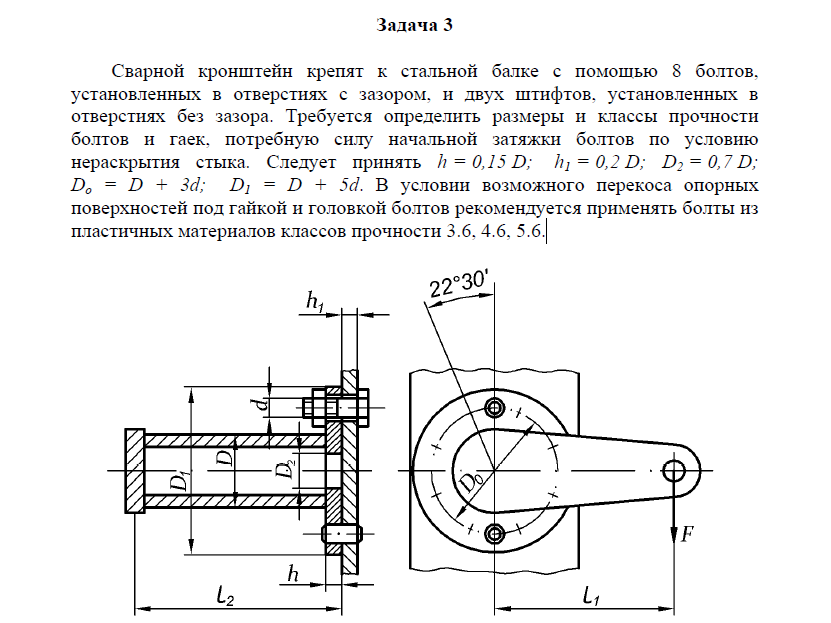  Резьбу можно взять М20, если нужно 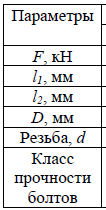 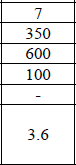 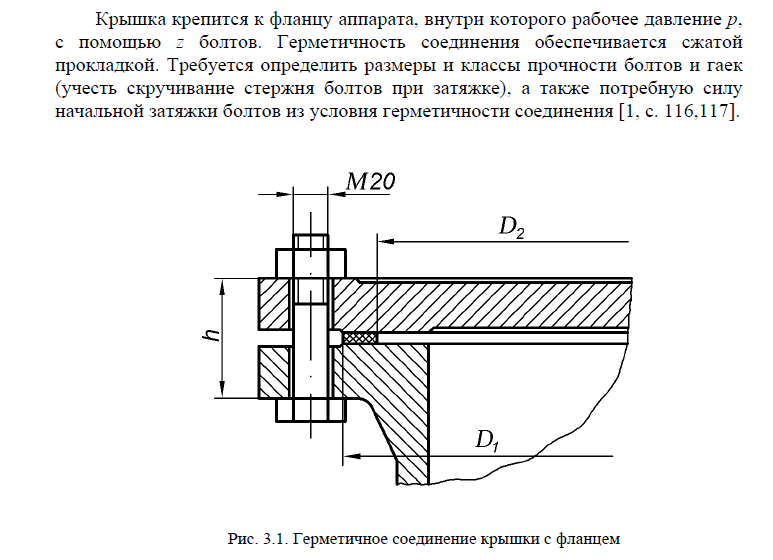 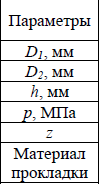 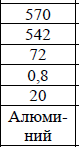 